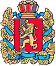 АДМИНИСТРАЦИЯ ПОТАПОВСКОГО СЕЛЬСОВЕТАЕНИСЕЙСКОГО РАЙОНА КРАСНОЯРСКОГО КРАЯПОСТАНОВЛЕНИЕ25.05.2020                                                  с. Потапово                                                       № 12-пОб утверждении Порядка разработки среднесрочного финансового плана администрации Потаповского сельсовета 	В соответствии со статьей 174 Бюджетного кодекса Российской Федерации, руководствуясь Федеральным законом от 06 октября 2003 года№ 131-ФЗ « Об общих принципах организации местного самоуправления в РФ», Уставом Потаповского сельсовета Енисейского района Красноярского края, ПОСТАНОВЛЯЮ:	1. Утвердить Порядок разработки среднесрочного финансового плана администрации Потаповского сельсовета согласно приложения к настоящему постановлению.	2. Настоящее постановление вступает в силу с момента его официального опубликования в печатном издании «Потаповский вестник».	3. Контроль за исполнением настоящего постановления оставляю за собой.ГлаваПотаповского сельсовета                                              Н. Ф. НевольскихПриложение к постановлению администрации Потаповского сельсовета от 25.05.2020г. № 12-п ПОРЯДОКразработки среднесрочного финансового плана администрации Потаповского сельсовета Енисейского района Красноярского краяI. Общие положения	1. Настоящий Порядок определяет процедуру разработки и утверждения среднесрочного финансового плана администрации Потаповского сельсовета.	2. Среднесрочный финансовый план администрации Потаповского сельсовета (далее-План)- это документ, содержащий основные параметры бюджета администрации Потаповского сельсовета.	3. План разрабатывается на среднесрочный (трехлетний) период в соответствии с основными направлениями бюджетной и налоговой политики на очередной финансовый год и плановый период и с учетом нормативных правовых актов Российской Федерации, Красноярского края, администрации Потаповского сельсовета Енисейского района, действующих на момент его формирования.	4. Значения показателей Плана и основных показателей проекта бюджета администрации Потаповского сельсовета должны соответствовать друг другу.	5. При разработке Плана учитываются данные реестра расходных обязательств администрации Потаповского сельсовета (далее-реестр).	6. Показатели Плана разрабатываются на основании прогноза социально-экономического развития администрации Потаповского сельсовета на среднесрочную перспективу, действующего перспективного финансового плана, отчетов об исполнении бюджета администрации Потаповского сельсовета за отчетный финансовый год, данных сводной бюджетной росписи бюджета администрации Потаповского сельсовета текущего финансового года, реестра расходных обязательств администрации Потаповского сельсовета и иной официальной информации.II. Компетенция администрации Потаповского сельсовета и ее органов, должностных лиц администрации Потаповского сельсовета по разработке среднесрочного финансового плана	1. Глава Потаповского сельсовета:	1) утверждает План;	2) представляет утвержденный План одновременно с проектом бюджета Потаповского сельсовета и основными направлениями бюджетной и налоговой политики на очередной финансовый год на согласование Совета депутатов Потаповского сельсовета;	3) согласовывает основные направления бюджетной и налоговой политики на очередной финансовый год и плановый период;	4) согласовывает основные показатели Плана для составления проекта бюджета Потаповского сельсовета и планирования деятельности администрации Потаповского сельсовета и ее органов по социально-экономическому развитию территории на среднесрочную перспективу;	5) рассматривает и согласовывает предельные объемы финансовых ресурсов, направляемых на исполнение действующих и принимаемых расходных обязательств по главным распорядителям бюджетных средств и иным получателям средств бюджета Потаповского сельсовета, на очередной финансовый год и плановый период, а также иные документы и материалы по вопросам бюджетного планирования;	6) принимает решение о сокращении объемов финансовых ресурсов на исполнение действующих расходных обязательств.	2. Главный бухгалтер Потаповского сельсовета:	1) вносит предложения Главе Потаповского сельсовета по определению основных направлений бюджетной и налоговой политики на очередной финансовый год и плановый период с учетом направлений Программы социально-экономического развития Потаповского сельсовета на среднесрочную перспективу, прогнозных показателей администраторов доходов по налоговым и неналоговым доходам, целевых программ;	2) организует разработку Плана, формирует основные показатели доходов и расходов Плана;	3) формирует сводный документ по основным направлениям бюджетной и налоговой политики, включающий в себя планируемые изменения в бюджетном и налоговом законодательстве и проект Плана, по формам 1-2 (прилагаются), и направляет его Главе Потаповского сельсовета с пояснительной запиской с учетом соблюдения основных предельных значений по дефициту бюджета Потаповского сельсовета, и расходам на его обслуживание;	4) в установленном порядке составляет реестр расходных обязательств Потаповского сельсовета и на его основе проводит оценку объема ассигнований на выполнение действующих обязательств;	5) вносит предложения Главе Потаповского сельсовета по определению предельных объемов финансовых ресурсов, направляемых на исполнение расходных обязательств в целом по бюджету Потаповского сельсовета на очередной финансовый год и плановый период;	6) в процессе разработки проекта бюджета Потаповского сельсовета на очередной финансовый год по мере необходимости и с учетом изменений прогноза макроэкономических показателей социально-экономического развития Потаповского сельсовета  на среднесрочную перспективу проводит корректировку документов, предусмотренных пунктом 11 Порядка, в пределах своей компетенции и доводит их до сведения соответствующих органов и должностных лиц администрации Потаповского сельсовета;	7) вносит проект постановления о среднесрочном финансовом плане на очередной финансовый год и плановый период на утверждение Главе Потаповского сельсовета.III. Методика разработки среднесрочного финансового плана	1. План разрабатывается на три года, из которых:	первый год – очередной год;	следующие два года – плановый период, на протяжении которого прослеживаются реальные результаты заявленной экономической политики.	2. План составляется по укрупненным показателям бюджетной классификации и ежегодно корректируется путем уточнения параметров Плана на плановый период и добавления параметров на второй год планового периода.	3. план разрабатывается на основании следующих документов:	1) оценки социально-экономического развития Потаповского сельсовета на среднесрочную перспективу;	2) приоритетных направлений расходов инвестиционного характера Потаповского сельсовета и перечня целевых программ Потаповского сельсовета, предлагаемых к финансированию бюджета Потаповского сельсовета на очередной финансовый год и плановый период;	3) основных направлений бюджетной и налоговой политики на очередной финансовый год и плановый период;	4) предельных объемов ассигнований на выполнение действующих и принимаемых обязательств бюджета Потаповского сельсовета и проект их распределения в резерве главных распорядителей;	5) пояснений распорядителей средств бюджета Потаповского сельсовета о результатах и основных направлениях деятельности и перечень целевых программ.	4. Предварительно осуществляется оценка объема ассигнований на выполнение действующих обязательств на основе реестра расходных обязательств Потаповского сельсовета, в установленном порядке, с использованием представленных главными распорядителями, распорядителями и иными получателями средств бюджета Потаповского сельсовета данных о расходных обязательствах.	Объем ассигнований на выполнение действующих и принимаемых обязательств не может превышать планируемый объем доходов и сальдо источников покрытия дефицита бюджета Потаповского сельсовета. В случае невыполнения указанного условия принимается решение о сокращении расходных обязательств.	Предельные объемы ассигнований главных распорядителей средств бюджета Потаповского сельсовета на очередной финансовый год и плановый период определяются раздельно по объемам ассигнований на выполнение действующих обязательств и принимаемых обязательств.	Сумма предельных объемов ассигнований на выполнение принимаемых обязательств главными распорядителями не может превышать предельный объем финансовых ресурсов, которые в очередном финансовом году и плановом периоде могут быть направлены на финансирование принимаемых обязательств.	5. Проект среднесрочного финансового плана составляется по формам 1-2, включает в себя нормативы отчислений доходов в бюджет Потаповского сельсовета, сопровождается пояснительной запиской, которая должна содержать:	1) обоснование параметров среднесрочного финансового плана бюджета Потаповского сельсовета, в том числе сопоставление с ранее одобренными параметрами с указанием причин планируемых изменений;	2) оценку объемов ассигнований на выполнение действующих и принимаемых обязательств и обоснование распределения ассигнований на выполнение принимаемых обязательств, а также информацию о соотношении текущих и капитальных расходов бюджета Потаповского сельсовета за отчетный финансовый год и прогноз их соотношения на очередной финансовый год и плановый период;	3) перечень муниципальных целевых программ, предлагаемых к финансированию из бюджета Потаповского сельсовета на очередной финансовый год и плановый период;	4) основные итоги по исполнению доходов, расходов бюджета Потаповского сельсовета в отчетном году.	6. Проект среднесрочного плана направляется на утверждение Главе Потаповского сельсовета.	7. План утверждается постановлением Главы Потаповского сельсовета.	Утвержденный План представляется в Совет депутатов Потаповского сельсовета одновременно с проектом бюджета Потаповского сельсовета.	8. Сроки разработки Плана и проекта бюджета Потаповского сельсовета ежегодно утверждаются распоряжением Главы Потаповского сельсовета.Приложение № 1 к Порядку разработки среднесрочного финансового плана администрации Потаповского сельсоветаФорма 1Среднесрочный финансовый план бюджета Потаповского сельсовет на __________ - __________ годы(тыс. руб.)Приложение № 2 к Порядку разработки среднесрочного финансового плана администрации Потаповского сельсоветаФорма 2Бюджетные ассигнования по главным распорядителям бюджета администрации Потаповского сельсовета на  __________ - __________ годыПоказатели Прогноз очередного финансового годаПрогноз первого года планового периодаПрогноз второго года планового периода1. Доходы - всегоВ том числе:1.1. Налоговые и неналоговые доходы1.2. безвозмездные поступления от других бюджетов бюджетной системы Российской Федерации2. Расходы - всегоВ том числе:по разделам и подразделам функциональной классификации расходов бюджета3. Профицит (+), дефицит (-)4. Верхний предел муниципального долга по состоянию на 01 январяНаименование расходовВедомство Раздел, подразделЦелевая статьяВид расходаПрогноз очередного финансового годаПрогноз первого года планового периодаПрогноз второго года планового периода1234567